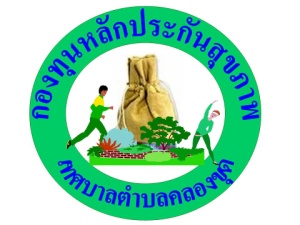 แบบเสนอแผนงาน/โครงการ/กิจกรรม กองทุนหลักประกันสุขภาพเทศบาลตำบลคลองขุดเรื่อง	ขอเสนอโครงการตรวจคัดกรองเชิงรุกโรคเบาหวานและโรคความดันโลหิตสูงเรียน		ประธานกรรมการกองทุนหลักประกันสุขภาพเทศบาลตำบลคลองขุด	ด้วย โรงพยาบาลส่งเสริมสุขภาพตำบลคลองขุด  มีความประสงค์จะจัดทำโครงการตรวจคัดกรองเชิงรุกโรคเบาหวานและความดันโลหิตสูงและปรับเปลี่ยนพฤติกรรม  ปีงบประมาณ 2565  โดยขอรับการสนับสนุนงบประมาณจากกองทุนหลักประกันสุขภาพเทศบาลตำบลคลองขุด  เป็นจำนวนเงิน 15,384  บาท (หนึ่งหมื่นห้าพันสามร้อยแปดสิบสี่บาทถ้วน) โดยมีรายละเอียดโครงการดังนี้ส่วนที่ ๑: รายละเอียดแผนงาน/โครงการ/กิจกรรม (สำหรับผู้เสนอแผนงาน/โครงการ/กิจกรรมลงรายละเอียด)๑. หลักการและเหตุผลประเทศไทยมีผู้ป่วยโรคเบาหวานและความดันโลหิตสูงเพิ่มขึ้นทุกปี ซึ่งเป็นโรคไม่ติดเชื้อสาเหตุที่ทำให้เกิดโรคไม่ติดเชื้อเนื่องมาจากแบบแผนชีวิตมนุษย์ที่มีความเครียดมากขึ้น มีนิสัยการบริโภคที่ไม่ถูกต้อง สูบบุหรี่ ดื่มสุรา ขาดการออกกำลังกาย สิ่งต่างๆเหล่านี้ ส่งผลให้เกิดโรคจากพฤติกรรมและสิ่งแวดล้อม ซึ่งเป็นปัญหาสาธารณสุขที่สำคัญ เป็นโรคเรื้อรังรักษาไม่หาย ความรุนแรงของโรคเกิดได้ทั้งตายอย่างฉับพลัน และมีภาวะแทรกซ้อนเกิดความพิการก่อนวัยอันควร อย่างไรก็ตามโรคความดันโลหิตสูงและเบาหวานเป็นโรคที่สามารถป้องกันและลดความรุนแรงของโรคลงได้ ถ้าหากตรวจพบในระยะเริ่มแรก โดยการควบคุมอาหาร หลีกเลี่ยงปัจจัยเสี่ยงต่างๆ มีการส่งเสริมสุขภาพกาย สุขภาพจิตให้สมบูรณ์แข็งแรงตามนโยบายของสำนักงานสาธารณสุขจังหวัดสตูลได้กำหนดให้ ประชาชนที่มีอายุ 3๕ ปีขึ้นไปได้รับการตรวจคัดกรองความเสี่ยงต่อการเกิดโรคเบาหวานและโรคความดันโลหิตสูงรวมถึงการวัดรอบเอว ประเมินค่าดัชนีมวลกาย  ซึ่งประชาชนอายุ 35 ปีขึ้นไปต้องได้รับบริการคัดกรองเบาหวานและความดันโลหิตตามมาตรฐานโรงพยาบาลส่งเสริมสุขภาพตำบลคลองขุด มีหมู่บ้านรับผิดชอบ 4 หมู่บ้าน ประชาชนที่มีอายุ 3๕ ปีขึ้นไป จำนวน  3,975 คน ที่ต้องได้รับการตรวจคัดกรองเบาหวานโดยการตรวจหาระดับน้ำตาลในเลือด (DTX) ตรวจคัดกรอง ความดันโลหิตสูง  การประเมินค่าดัชนีมวลกาย และการวัดรอบเอว ซึ่งนับว่าเป็นจำนวนมากพอสมควร เพื่อให้การปฏิบัติงานบรรลุผลตามเป้าหมาย โรงพยาบาลส่งเสริมสุขภาพตำบลคลองขุด จึงต้องอาศัยการมีส่วนร่วมของชุมชนโดยเฉพาะอาสาสมัครสาธารณสุขและแกนนำชุมชน ในการปฏิบัติงานทั้งคัดกรอง ค้นหากลุ่มเป้าหมายที่มีภาวะเสี่ยงต่อการเกิดโรคความดันโลหิตสูงและโรคเบาหวานในอนาคตได้รับการส่งต่อเพื่อการรักษาที่ถูกต้องและการให้คำแนะนำการส่งเสริมสุขภาพป้องกันโรคจากความสำคัญดังกล่าว ดังนั้นโรงพยาบาลส่งเสริมสุขภาพตำบลคลองขุด  จึงได้จัดทำ โครงการตรวจคัดกรองโรคเบาหวานและโรคความดันโลหิตสูงเชิงรุกในชุมชน ประจำปีงบประมาณ ๒๕65 ขึ้น เพื่อค้นหาและการป้องกันโรคเบาหวานและความดันโลหิตสูง ที่อาจเกิดขึ้นได้ในประชาชนอายุ ๓๕ ปีขึ้นไป และสามารถให้การดูแลโดยการปรับเปลี่ยนพฤติกรรมในกลุ่มเสี่ยงและการรักษาในกลุ่มเสี่ยงสูงโดยการวินิจฉัยของแพทย์ได้ 2. วัตถุประสงค์/ตัวชี้วัด
๓.  เป้าหมาย- ร้อยละ 90 ประชาชนอายุ 35 ปี ขึ้นไป			จำนวน     3,578  คน- เจ้าหน้าที่โรงพยาบาลส่งเสริมสุขภาพตำบลคลองขุด	จำนวน    	4  คน- อสม.หมู่ที่ 1,2,5 และ 6 ตำบลคลองขุด			จำนวน          89  คน๔. วิธีดำเนินการกิจกรรมหลักและกิจกรรมย่อยประเมินผล	ประชาชนอายุ 35 ปีขึ้นไปได้รับการตรวจคัดกรองโรคบาหวานและ โรคความดันโลหิตสูง5. ระยะเวลาดำเนินการกรกฎาคม 2565 – ธันวาคม 25656. สถานที่ดำเนินการ	โรงพยาบาลส่งเสริมสุขภาพตำบลคลองขุด  	พื้นที่ตำบลคลองขุด (หมู่ที่ 1,2,5,6)7. งบประมาณจากงบประมาณกองทุนหลักประกันสุขภาพเทศบาลตำบลคลองขุด (ประเภทที่ 1 สนับสนุนและส่งเสริมบริการหรือสถานบริการหรือหน่วยงานสาธารณสุขในพื้นที่) จำนวน 15,384 บาท (หนึ่งหมื่นห้าพันสามร้อยแปดสิบสี่บาทถ้วน) มีรายละเอียด ดังนี้๑.ค่าอาหาร อาหารว่างและ เครื่องดื่ม อสม./จนท. ประชุมวางแผนการออกตรวจคัดกรองเชิงรุก จำนวน 93 คนๆละ 25 บาท จำนวน 1 มื้อ รวมเป็นเงิน 2,325 บาท2.ค่าเอกสารบันทึกข้อมูลคัดกรองและแบบสรุปคัดกรอง จำนวน 3,578 ชุดๆละ 3 บาท เป็นเงิน  10,734 บาท3. อาหารว่างและเครื่องดื่ม ประชุมสรุปผลงานจำนวน 93 คน ๆละ 25 บาท จำนวน 1 มื้อ เป็นเงิน 2,325 บาท  รวมเป็นเงินทั้งสิ้น  15,384  บาท (หนึ่งหมื่นห้าพันสามร้อยแปดสิบสี่บาทถ้วน)* หมายเหตุ งบประมาณต่าง ๆ สามารถถัวจ่ายกันได้ตามการจ่ายจริง กิจกรรม  สถานที่และเวลา สามารถเปลี่ยนแปลงได้ตามความเหมาะสม8. ผลที่คาดว่าจะได้รับผลผลิต1.กลุ่มเป้าหมายได้รับการตรวจคัดกรองโรคเบาหวานและโรคความดันโลหิตสูง2.กลุ่มเป้าหมายที่มีภาวะเสี่ยงสูงต่อการเกิดโรค ได้รับการดูแลสุขภาพ และส่งต่อเพื่อรักษาอย่างถูกต้องผลลัพธ์1.ประชาชนกลุ่มเป้าหมายเกิดความตระหนัก เห็นความสำคัญ ตรวจคัดกรอง มีความรู้ในการดูแลตนเอง สามารถป้องกันตนเองจากโรคไม่ติดต่อได้	๒.ประชาชนกลุ่มเสี่ยงสูงเบาหวาน/ความดันโลหิตสูงได้รับการส่งต่อเพื่อพบแพทย์9. ผู้รับผิดชอบโครงการชื่อองค์กร    โรงพยาบาลส่งเสริมสุขภาพตำบลคลองขุด      ชื่อ  นางกาญจนรัตน์  วิริยะสุข      เบอร์โทรศัพท์ 0629626491      ที่อยู่ โรงพยาบาลส่งเสริมสุขภาพตำบลคลองขุด หมู่ที่ 2  ตำบลคลองขุด  อำเภอเมืองสตูล        จังหวัด สตูล  ๙๑๐๐๐๑๐. สรุปแผนงาน/โครงการ/กิจกรรม(ผู้เสนอฯ ลงรายละเอียด โดยในแต่ละข้อย่อยให้เลือกเพียง 1 รายการที่เป็นรายการหลักสำหรับใช้ในการจำแนกประเภทเท่านั้น เพื่อให้เจ้าหน้าที่ อปท. บันทึกข้อมูลลงโปรแกรมกองทุนฯ เมื่อได้รับอนุมัติแล้ว)๑๐.๑หน่วยงาน/องค์กร/กลุ่มคนที่รับผิดชอบโครงการ (ตามประกาศคณะกรรมการหลักประกันฯ พ.ศ.๒๕๕๗ ข้อ 7)	ชื่อหน่วยงาน/องค์กร/กลุ่มคน......รพ.สต.คลองขุด................	10.1.1 หน่วยบริการหรือสถานบริการสาธารณสุข เช่น รพ.สต.	10.1.2 หน่วยงานสาธารณสุขอื่นของ อปท. เช่น กองสาธารณสุขของเทศบาล	10.1.3 หน่วยงานสาธารณสุขอื่นของรัฐ เช่น สสอ.	10.1.4 หน่วยงานอื่นๆ ที่ไม่ใช่หน่วยงานสาธารณสุข เช่น โรงเรียน	10.1.5 กลุ่มหรือองค์กรประชาชน๑๐.๒ประเภทการสนับสนุน(ตามประกาศคณะกรรมการหลักประกันฯ พ.ศ. 2557 ข้อ 7)	10.2.1 สนับสนุนการจัดบริการสาธารณสุขของ หน่วยบริการ/สถานบริการ/หน่วยงานสาธารณสุข      [ข้อ 7(1)]	10.2.2 สนับสนุนกิจกรรมสร้างเสริมสุขภาพ การป้องกันโรคของกลุ่มหรือองค์กรประชาชน/หน่วยงานอื่น [ข้อ 7(2)]	10.2.3 สนับสนุนการจัดกิจกรรมของ ศูนย์เด็กเล็ก/ผู้สูงอายุ/คนพิการ [ข้อ 7(3)]	10.2.4 สนับสนุนการบริหารหรือพัฒนากองทุนฯ [ข้อ 7(4)]	 10.2.5 สนับสนุนกรณีเกิดโรคระบาดหรือภัยพิบัติ [ข้อ 7(5)]10.๓ กลุ่มเป้าหมายหลัก (ตามแนบท้ายประกาศคณะอนุกรรมการส่งเสริมสุขภาพและป้องกันโรคฯ พ.ศ. 2557)	10.3.1 กลุ่มหญิงตั้งครรภ์และหญิงหลังคลอด	10.3.2 กลุ่มเด็กเล็กและเด็กก่อนวัยเรียน	10.3.3 กลุ่มเด็กวัยเรียนและเยาวชน	10.3.4 กลุ่มวัยทำงาน	10.3.5.1 กลุ่มผู้สูงอายุ	10.3.5.2 กลุ่มผู้ป่วยโรคเรื้อรัง	10.3.6 กลุ่มคนพิการและทุพพลภาพ	10.3.7 กลุ่มประชาชนทั่วไปที่มีภาวะเสี่ยง10.4 กิจกรรมหลักตามกลุ่มเป้าหมายหลัก	  10.4.1  กลุ่มหญิงตั้งครรภ์และหญิงหลังคลอด	  10.4.1.1 การสำรวจข้อมูลสุขภาพ การจัดทำทะเบียนและฐานข้อมูลสุขภาพ	  10.4.1.2 การตรวจคัดกรอง ประเมินภาวะสุขภาพ และการค้นหาผู้มีภาวะเสี่ยง	  10.4.1.3 การเยี่ยมติดตามดูแลสุขภาพก่อนคลอดและหลังคลอด	  10.4.1.4 การรณรงค์/ประชาสัมพันธ์/ฝึกอบรม/ให้ความรู้	  10.4.1.5 การส่งเสริมการเลี้ยงลูกด้วยนมแม่	  10.4.1.6 การคัดกรองและดูแลรักษามะเร็งปากมดลูกและมะเร็งเต้านม	  10.4.1.7 การส่งเสริมสุขภาพช่องปาก	  10.4.1.8 อื่นๆ (ระบุ) ......................................................................................................	  10.4.2  กลุ่มเด็กเล็กและเด็กก่อนวัยเรียน	  10.4.2.1 การสำรวจข้อมูลสุขภาพ การจัดทำทะเบียนและฐานข้อมูลสุขภาพ	  10.4.2.2 การตรวจคัดกรอง ประเมินภาวะสุขภาพ และการค้นหาผู้มีภาวะเสี่ยง	  10.4.2.3 การเยี่ยมติดตามดูแลสุขภาพ	  10.4.2.4 การรณรงค์/ประชาสัมพันธ์/ฝึกอบรม/ให้ความรู้	  10.4.2.5 การส่งเสริมพัฒนาการตามวัย/กระบวนการเรียนรู้/ความฉลาดทางปัญญาและอารมณ์	  10.4.2.6 การส่งเสริมการได้รับวัคซีนป้องกันโรคตามวัย	  10.4.2.7 การส่งเสริมสุขภาพช่องปาก	  10.4.2.8 อื่นๆ (ระบุ)	  10.4.3  กลุ่มเด็กวัยเรียนและเยาวชน	  10.4.3.1 การสำรวจข้อมูลสุขภาพ การจัดทำทะเบียนและฐานข้อมูลสุขภาพ	  10.4.3.2 การตรวจคัดกรอง ประเมินภาวะสุขภาพ และการค้นหาผู้มีภาวะเสี่ยง	  10.4.3.3 การเยี่ยมติดตามดูแลสุขภาพ	  10.4.3.4 การรณรงค์/ประชาสัมพันธ์/ฝึกอบรม/ให้ความรู้	  10.4.3.5 การส่งเสริมพัฒนาการตามวัย/กระบวนการเรียนรู้/ความฉลาดทางปัญญาและอารมณ์	  10.4.3.6 การส่งเสริมการได้รับวัคซีนป้องกันโรคตามวัย	  10.4.3.7 การป้องกันและลดปัญหาด้านเพศสัมพันธ์/การตั้งครรภ์ไม่พร้อม	  10.4.3.8 การป้องกันและลดปัญหาด้านสารเสพติด/ยาสูบ/เครื่องดื่มแอลกอฮอล์	  10.4.3.9 อื่นๆ (ระบุ) .................................................................................................  	  10.4.4 กลุ่มวัยทำงาน	  10.4.4.1 การสำรวจข้อมูลสุขภาพ การจัดทำทะเบียนและฐานข้อมูลสุขภาพ	  10.4.4.2 การตรวจคัดกรอง ประเมินภาวะสุขภาพ และการค้นหาผู้มีภาวะเสี่ยง	  10.4.4.3 การเยี่ยมติดตามดูแลสุขภาพ	  10.4.4.4 การรณรงค์/ประชาสัมพันธ์/ฝึกอบรม/ให้ความรู้	  10.4.4.5 การส่งเสริมพฤติกรรมสุขภาพในกลุ่มวัยทำงานและการปรับเปลี่ยน  	                  สิ่งแวดล้อมในการทำงาน	  10.4.4.6 การส่งเสริมการดูแลสุขภาพจิตแก่กลุ่มวัยทำงาน	  10.4.4.7 การป้องกันและลดปัญหาด้านเพศสัมพันธ์/การตั้งครรภ์ไม่พร้อม	  10.4.4.8 การป้องกันและลดปัญหาด้านสารเสพติด/ยาสูบ/เครื่องดื่มแอลกอฮอล์	  10.4.4.9 อื่นๆ (ระบุ)......................................................................................................	  10.4.5.1 กลุ่มผู้สูงอายุ	  10.4.5.1.1 การสำรวจข้อมูลสุขภาพ การจัดทำทะเบียนและฐานข้อมูลสุขภาพ	  10.4.5.1.2 การตรวจคัดกรอง ประเมินภาวะสุขภาพ และการค้นหาผู้มีภาวะเสี่ยง	  10.4.5.1.3 การเยี่ยมติดตามดูแลสุขภาพ	  10.4.5.1.4 การรณรงค์/ประชาสัมพันธ์/ฝึกอบรม/ให้ความรู้	  10.4.5.1.5 การส่งเสริมพัฒนาทักษะทางกายและใจ 		  10.4.5.1.6 การคัดกรองและดูแลผู้มีภาวะซึมเศร้า	  10.4.5.1.7 การคัดกรองและดูแลผู้มีภาวะข้อเข่าเสื่อม	  10.4.5.1.8 อื่นๆ (ระบุ)....................................................................................................	  10.4.5.2 กลุ่มผู้ป่วยโรคเรื้อรัง	  10.4.5.2.1 การสำรวจข้อมูลสุขภาพ การจัดทำทะเบียนและฐานข้อมูลสุขภาพ	  10.4.5.2.2 การตรวจคัดกรอง ประเมินภาวะสุขภาพ และการค้นหาผู้มีภาวะเสี่ยง	  10.4.5.2.3 การเยี่ยมติดตามดูแลสุขภาพ	  10.4.5.2.4 การรณรงค์/ประชาสัมพันธ์/ฝึกอบรม/ให้ความรู้	  10.4.5.2.5 การคัดกรองและดูแลผู้ป่วยโรคเบาหวานและความดันโลหิตสูง	  10.4.5.2.6 การคัดกรองและดูแลผู้ป่วยโรคหัวใจ	  10.4.5.2.7 การคัดกรองและดูแลผู้ป่วยโรคหลอดเลือดสมอง	  10.4.5.2.8 การคัดกรองและดูแลผู้ป่วยโรคมะเร็ง	  10.4.5.2.9 อื่นๆ (ระบุ)..................................................................................................	 	  10.4.6 กลุ่มคนพิการและทุพพลภาพ	  10.4.6.1 การสำรวจข้อมูลสุขภาพ การจัดทำทะเบียนและฐานข้อมูลสุขภาพ	  10.4.6.2 การตรวจคัดกรอง ประเมินภาวะสุขภาพ และการค้นหาผู้มีภาวะเสี่ยง	  10.4.6.3 การเยี่ยมติดตามดูแลสุขภาพ	  10.4.6.4 การรณรงค์/ประชาสัมพันธ์/ฝึกอบรม/ให้ความรู้	  10.4.6.5 การส่งเสริมพัฒนาทักษะทางกายและใจ	  10.4.6.6 การคัดกรองและดูแลผู้มีภาวะซึมเศร้า	  10.4.6.7 การคัดกรองและดูแลผู้มีภาวะข้อเข่าเสื่อม	  10.4.6.8 อื่นๆ (ระบุ).......................................................................................................	  10.4.7  กลุ่มประชาชนทั่วไปที่มีภาวะเสี่ยง	  10.4.7.1 การสำรวจข้อมูลสุขภาพ การจัดทำทะเบียนและฐานข้อมูลสุขภาพ	  10.4.7.2 การตรวจคัดกรอง ประเมินภาวะสุขภาพ และการค้นหาผู้มีภาวะเสี่ยง	  10.4.7.3 การเยี่ยมติดตามดูแลสุขภาพ	  10.4.7.4 การรณรงค์/ประชาสัมพันธ์/ฝึกอบรม/ให้ความรู้	  10.4.7.5 การส่งเสริมการปรับเปลี่ยนพฤติกรรมและสิ่งแวดล้อมที่มีผลกระทบต่อสุขภาพ	  10.4.7.6 อื่นๆ (ระบุ) ....				ลงชื่อ.................................................... ผู้เสนอแผนงาน/โครงการ/กิจกรรม		        (นางกาญจนรัตน์  วิริยะสุข )                      วันที่-เดือน-พ.ศ. ...................................ส่วนที่ 2 : ผลการพิจารณาแผนงาน/โครงการ/กิจกรรม(สำหรับเจ้าหน้าที่ อปท. ที่ได้รับมอบหมายลงรายละเอียด)	ตามมติการประชุมคณะกรรมการกองทุนหลักประกันสุขภาพเทศบาลตำบลคลองขุด ครั้งที่ 6 / 2565 เมื่อวันที่     14 มิถุนายน 2565...    ผลการพิจารณาแผนงาน/โครงการ/กิจกรรม ดังนี้	    อนุมัติงบประมาณ เพื่อสนับสนุน โครงการตรวจคัดกรองเชิงรุกโรคเบาหวานและโรคความดันโลหิตสูง    จำนวน     15,384  บาทเพราะ เป็นการค้นหาและการป้องกันโรคเบาหวานและความดันโลหิตสูง ที่อาจเกิดขึ้นได้ในประชาชนอายุ ๓๕ ปีขึ้นไป และสามารถให้การดูแลโดยการปรับเปลี่ยนพฤติกรรมในกลุ่มเสี่ยงและการรักษาในกลุ่มเสี่ยงสูงโดยการวินิจฉัยของแพทย์ได้          ไม่อนุมัติงบประมาณ เพื่อสนับสนุนแผนงาน/โครงการ/กิจกรรม 	เพราะ .............................................................................................................................................		   ..............................................................................................................................................	หมายเหตุเพิ่มเติม (ถ้ามี) .........................................................................................................................
..............................................................................................................................................................................
..............................................................................................................................................................................           ให้รายงานผลความสำเร็จของแผนงาน/โครงการ/กิจกรรม ตามแบบฟอร์ม (ส่วนที่ 3)  ภายใน 30 วัน หลังจากเสร็จสิ้นโครงการ ในปีงบประมาณ 2565ลงชื่อ ....................................................................                  (นายสุนทร  พรหมเมศร์ )                             ตำแหน่ง ประธานกรรมการกองทุนหลักประกันสุขภาพ                    เทศบาลตำบลคลองขุดวันที่-เดือน-พ.ศ.      				วัตถุประสงค์ตัวชี้วัดความสำเร็จ1.เพื่อให้ประชาชนอายุ ๓๕ ปีขึ้นไป ได้รับการตรวจคัดกรองโรคบาหวาน/ โรคความดันโลหิตสูง1.ประชาชนอายุ ๓๕ ปีขึ้นไป ได้รับการตรวจคัดกรองความดันโลหิตสูง/โรคบาหวาน ร้อยละ 90 2.เพื่อประชาชนกลุ่มเสี่ยงสูง กลุ่มป่วยต่อการเกิดโรคความดันโลหิตสูง/เบาหวาน ได้รับการส่งต่อพบแพทย์2.ประชาชนกลุ่มเสี่ยงสูง ที่มีภาวะเสี่ยงต่อการเกิดโรคความดันโลหิตสูง/เบาหวาน ได้รับการส่งต่อ ร้อยละ 100กิจกรรมระบุวัน/ช่วงเวลา1.ร่วมกันประชุมวางแผน รูปแบบวิธีการดำเนินงานโครงการพฤษภาคม 25652.จัดทำโครงการเพื่อขออนุมัติต่อคณะกรรมการบริหารกองทุนหลักประกันสุขภาพเทศบาลคลองขุดมิถุนายน 25653.ประชุมรวบรวมข้อมูลจำนวนประชาชนที่มีอายุ ๓๕ ปีขึ้นไป วางแผนและดำเนินงาน   เชิงรุกในชุมชน โดยแบ่งพื้นที่ในการออกคัดกรองตามเขตรับผิดชอบเป็นรายหมู่บ้าน หมู่ 1 จำนวน  21 คน, หมู่ 2 จำนวน 30 คน, หมู่ 5 จำนวน 21 คน, หมู่ 6 จำนวน 17 คนกรกฎาคม 25654.ออกตรวจคัดกรองเชิงรุกตามเขตรับผิดชอบ โดยการวัดความดันโลหิต การตรวจหาระดับน้ำตาลในเลือดและการคัดกรองโรคเบาหวานและความดันโลหิตสูง ประเมินค่าดัชนีมวลกาย วัดรอบเอว / พร้อมให้คำแนะนำกรกฎาคม-ธันวาคม 25655.กลุ่มเสี่ยงสูงต่อโรคเบาหวานและความดันโลหิตสูงได้รับการส่งต่อพบแพทย์ กรกฎาคม-ธันวาคม 25656.บันทึกข้อมูลคัดกรองความเสี่ยงโรคความดันโลหิตสูง/เบาหวาน ในโปรแกรมสิงหาคม- ธันวาคม25657.สรุปผลการดำเนินงาน และ รายงานให้คณะกรรมการกองทุนฯ ทราบเมื่อสิ้นสุดโครงการธันวาคม 2565